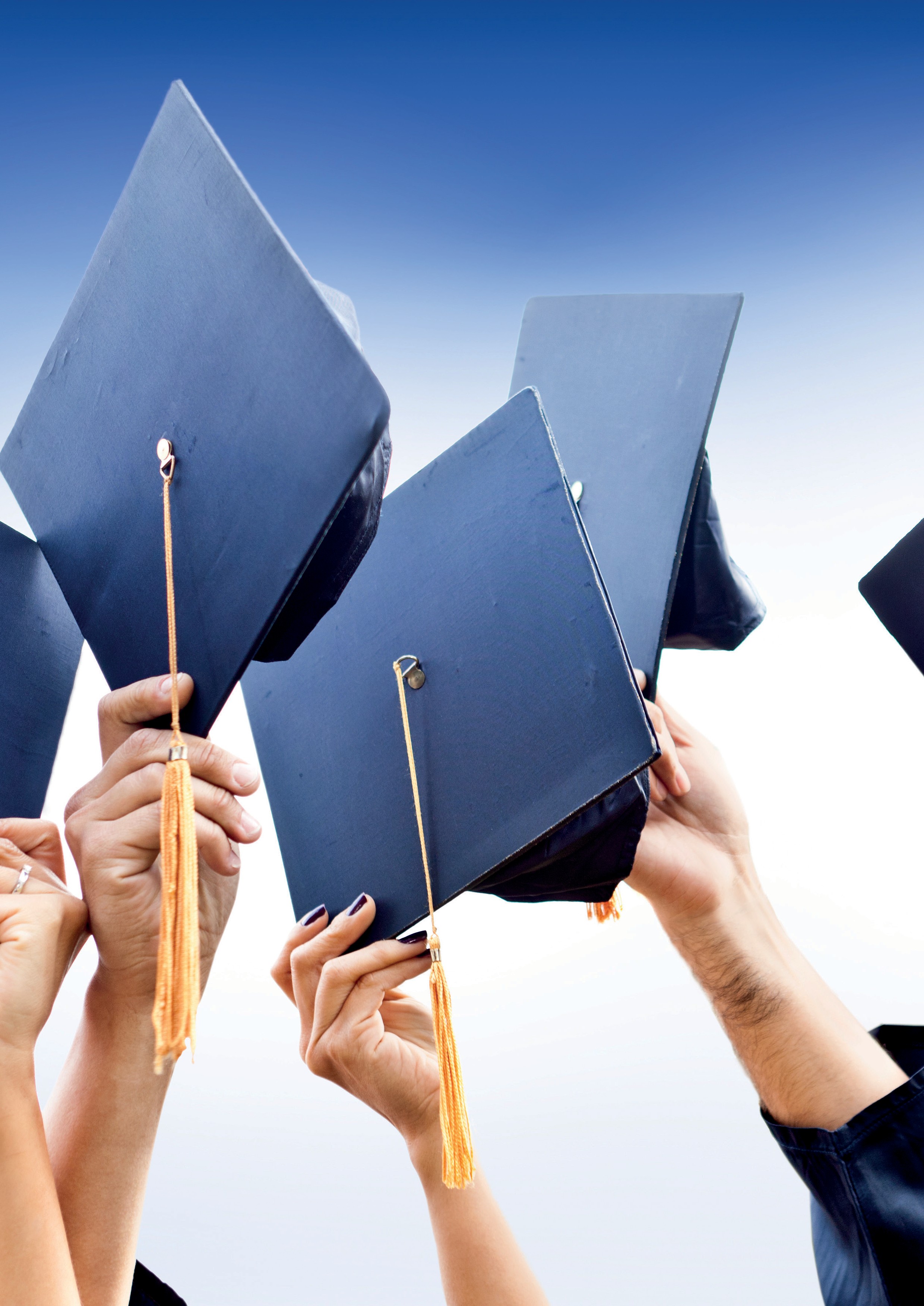 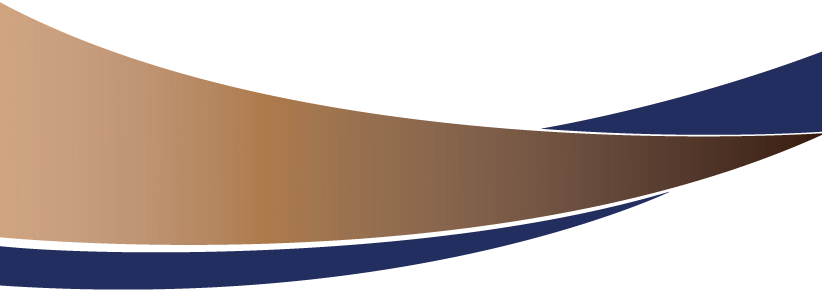 TITULACIÓN PORLA MODALIDAD DE EXAMEN CENEVAL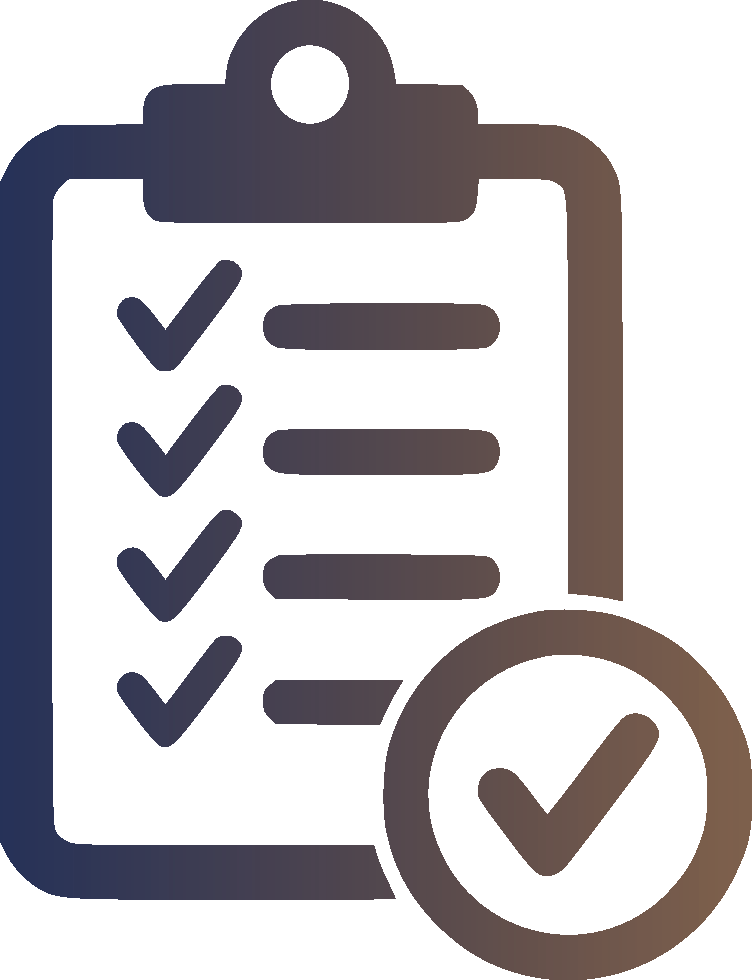 RequisitosCertificado de Licenciatura expedido por Secretaría General.Constancia de terminación de Servicio Social.Certificado de Preparatoria o Bachillerato (Únicamente UABJO).Oficio solicitando constancia de autorización para la presen- tación de examen CENEVAL.Carta compromiso (tres meses).Nota: Una vez aprobado el examen CENEVAL, solicitar examen práctico en la Coordinación de Titulación.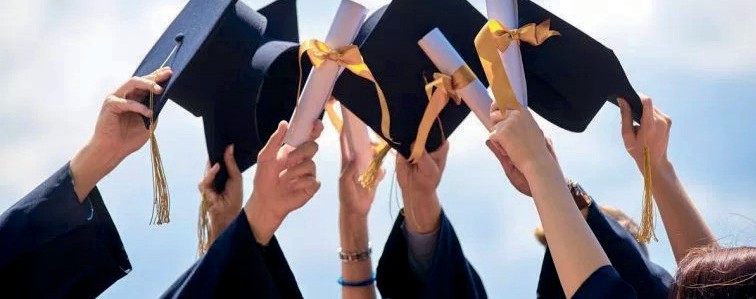 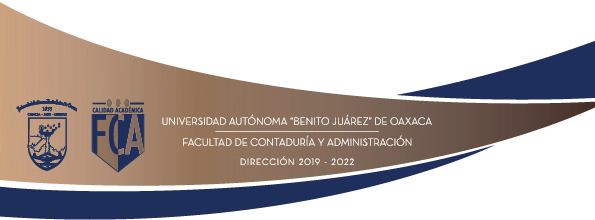 Formato 1Autorización y constancia para presentar examenCENEVAL.Oaxaca, Oax., (anotar la fecha actual)ASUNTO: Se solicita autorización y constancia para presentar examen CENEVAL.DR. SAÚL ZENTENO JUÁREZ DIRECTOR DE LA FACULTAD DE CONTADURÍA Y ADMINISTRACIÓN DE LA UABJO.P R E S E N T E.At’n: C.P. HONORIO ANTONIO GARCÍACoordinador de Titulación.El que suscribe C. (NOMBRE DEL (PASANTE), con matrícula (CURP HASTA SU FECHA DE NACIMIENTO), pasante de la Licenciatura en (CARRERA Y GENERACIÓN A LA QUE PERTENECE), me dirijo a Usted para solicitarle de la manera más atenta, me conceda autorización para presentar el Examen General de Egreso de la Licenciatura realizado por el Centro Nacional para la Evaluación de la Educación Superior (EGEL-CENEVAL),  mismo  que  se  llevará  a  cabo  el  día     de   	del 	, al mismo tiempo solicito me expida una Constancia en la que acredite que he cumplido con los requisitos que marcan los Lineamientos de Titulación de esa Facultad.Esperando contar con su amable apoyo, me es grato reiterarle mis agradecimientos.R E S P E T U O S A M E N T EC._________________________(NOMBRE DEL PASANTE)Formato 2Carta compromiso.Oaxaca, Oax., (fecha actual)ASUNTO: Carta Compromiso.DR. SAÚL ZENTENO JUÁREZ DIRECTOR DE LA FACULTAD DE CONTADURÍA Y ADMINISTRACIÓN DE LA U.A.B.J.O.P R E S E N T E.At’n: C.P. HONORIO ANTONIO GARCÍACoordinador de Titulación.El que suscribe C. (NOMBRE DEL PASANTE), egresado de ésta Facultad de la Licenciatura en (LICENCIATURA CURSADA), de la generación (GENERACIÓN EN LA QUE ESTUDIÓ) a través del presente me comprometo a presentar el examen práctico (complemento del examen teórico “EGEL-CENEVAL”) en un lapso no mayor a tres meses, a partir de la fecha que señale la constancia aprobatoria expedida por el CENEVAL. En caso contrario acataré lo que la Facultad a su digno cargo disponga.Esperando contar con su amable apoyo, me es grato reiterarle mis agradecimientos.R E S P E T U O S A M E N T EC.__________________________(NOMBRE DEL PASANTE)Formato 3Autorización para presentar Examen práctico CENEVAL.Oaxaca, Oax., (anotar la fecha actual)ASUNTO: Se solicita autorización para presentar Examen práctico CENEVAL.DR. SAÚL ZENTENO JUÁREZ DIRECTOR DE LA FACULTAD DE CONTADURÍA Y ADMINISTRACIÓN DE LA UABJO.P R E S E N T E.At’n: C.P. HONORIO ANTONIO GARCÍACoordinador de Titulación.El que suscribe C. (NOMBRE DEL PASANTE), con matrícula (CURP HASTA SU FECHA DE NACIMIENTO), pasante de la Licenciatura en (CARRERA Y GENERACIÓN A LA QUE PERTENECE), me dirijo a Usted para solicitarle de la manera más asigne Jurado- calificador y fecha y hora para presentar el EXAMEN PRÁCTICO, en virtud de haber aprobado el Examen General de Egreso de la Licenciatura realizado por el Centro Nacional para la Evaluación de la Educación Superior CENEVAL, mismo que fue aplicado (ANOTAR FECHA ) y cuyo resultado fue aprobatorio.Esperando contar con su amable apoyo, me es grato reiterarle mis agradecimientos.R E S P E T U O S A M E N T EC.__________________________(NOMBRE DEL PASANTE)Formato 4Constancia de No adeudo a la Biblioteca General de laUABJO.Oaxaca, Oax., (anotar la fecha actual)                                                                         ASUNTO: Se solicita constancia de No adeudo con la Biblioteca General de la UABJO.LIC. PORFIRIO HERNÁNDEZ HERNÁNDEZ DIRECTOR GENERAL DE BIBLIOTECAS DE LA UABJO.P R E S E N T E.El que suscribe C. (NOMBRE DEL PASANTE), Pasante de la Licenciatura en (CARRERA) de la Facultad de Contaduría y Administración, de la UABJO, con motivo de que me encuentro realizando los trámites correspondientes para presentar mi Examen Profesional; solicito a Usted de la manera más atenta, me expida una CONSTANCIA DE NO ADEUDO A LA BIBLIOTECA a su digno cargo.Esperando contar con su amable apoyo, me es grato reiterarle mis agradecimientos.R E S P E T U O S A M E N T EC.__________________________(NOMBRE DEL PASANTE)Formato 5Constancia de No adeudo a la Secretaría de Finanzas de laUABJO.Oaxaca, Oax., (anotar la fecha actual)ASUNTO: Se solicita constancia de No adeudo a la Secretaría de Finanzas de la UABJO.L.C.P. VERÓNICA ESTHER JIMÉNEZ OCHOA SECRETARIO DE FINANZAS DE LA UABJO.P R E S E N T E.El que suscribe  C. (NOMBRE DEL PASANTE), Pasante de la Licenciatura en (CARRERA) de la Facultad de Contaduría y Administración, de la UABJO, con motivo de que me encuentro realizando los trámites correspondientes para presentar mi Examen Profesional; solicito a Usted de la manera más atenta, me expida una CONSTANCIA DE NO ADEUDO A LA SECRETARÍA DE FINANZAS a su digno cargo.Esperando contar con su amable apoyo, me es grato reiterarle mis agradecimientos.R E S P E T U O S A M E N T EC._________________________(NOMBRE DEL PASANTE)Formato 6Constancia de No adeudo a la Biblioteca de la F.C.A.Oaxaca, Oax., (anotar la fecha actual)ASUNTO: Se solicita constancia de No adeudo a la Biblioteca de la FCA.DR. SAÚL ZENTENO JUÁREZ DIRECTOR DE LA FACULTAD DE CONTADURÍA Y ADMINISTRACIÓN DE LA UABJO.P R E S E N T E.At’n: C. DULCE ÁNGELES P. SAN PABLO MARTÍNEZEncargada de la Biblioteca de la F.C.A.El que suscribe  C. (NOMBRE DEL PASANTE), Pasante de la Licenciatura en (CARRERA Y GENERACIÓN A LA QUE PERTENECE) de la Facultad de Contaduría y Administración, de la UABJO, con motivo de que me encuentro realizando los trámites correspondientes para presentar mi Examen Profesional; solicito a Usted de la manera más atenta, me expida una CONSTANCIA DE NO ADEUDO A LA BIBLIOTECA DE LA F.C.A., a su digno cargo.Esperando contar con su amable apoyo, me es grato reiterarle mis agradecimientos.R E S P E T U O S A M E N T EC.___________________________(NOMBRE DEL PASANTE)